BIOLOGY 2022-23										August 22, 2022Today’s Agenda (Day 4)HOUSEKEEPING ITEMS BRING: M & M’s or Skittles (large bags), Life Savers Gummies Homework Check:Class Activity: REVIEW: APA Citation – Practice Exercises WEDNESDAY: 	a) M & M Statistics Lab			b) Save SamHOMEWORK:READ: Chapter 1 – The Study of LifeCOMPLETE: Chapter 1 Vocabulary (use the abridged vocabulary template) and NotesSTUDY: APA Review, Ch 1 & 2 Vocabulary, Ch 1 & 2 TestCHAPTER 1CHAPTER 2ABRIDGED VOCABULARY TEMPLATEREMINDERS:Ch 1 Vocabulary – Aug. 24Ch 1 Notes – Aug. 26Ch 2 Vocabulary – Aug. 30TEST: APA Review  Aug. 23QUIZ: Ch 1 & 2 Vocabulary  Sept. 1TEST: Ch 1 & 2  Sept. 6BIOLOGY 2022-23										ACTIVITYAPA CITATION EXERCISES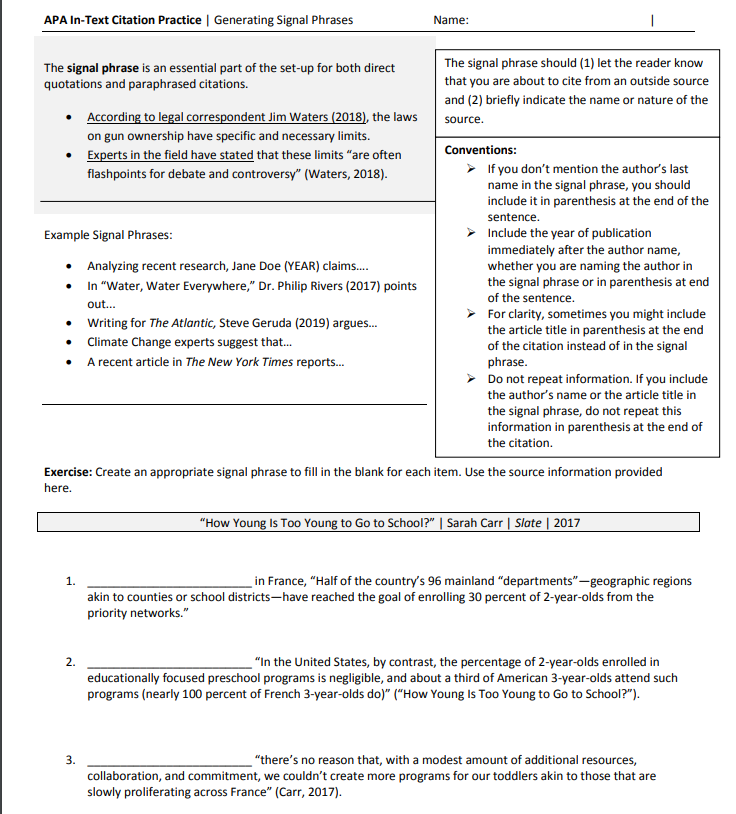 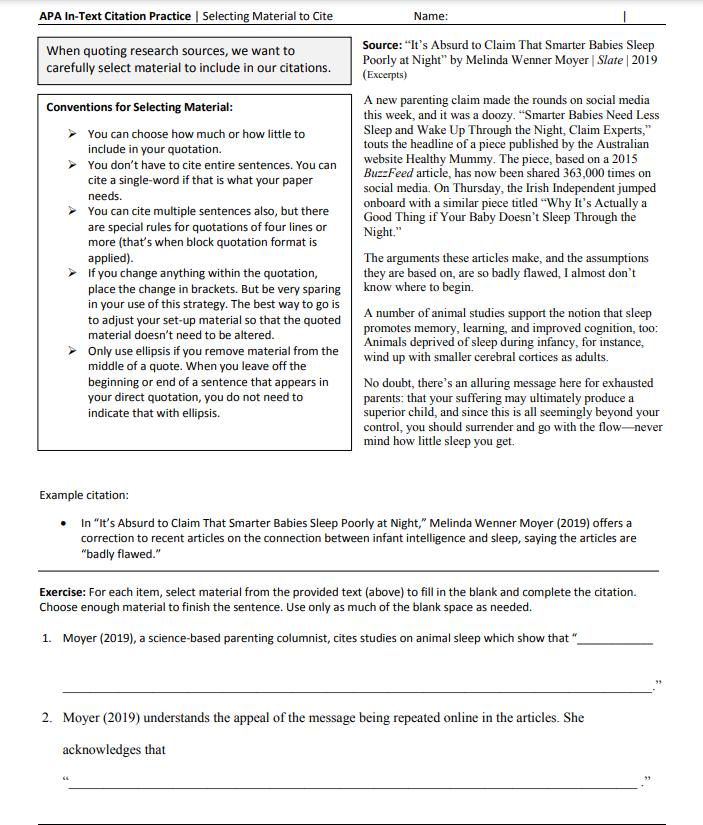 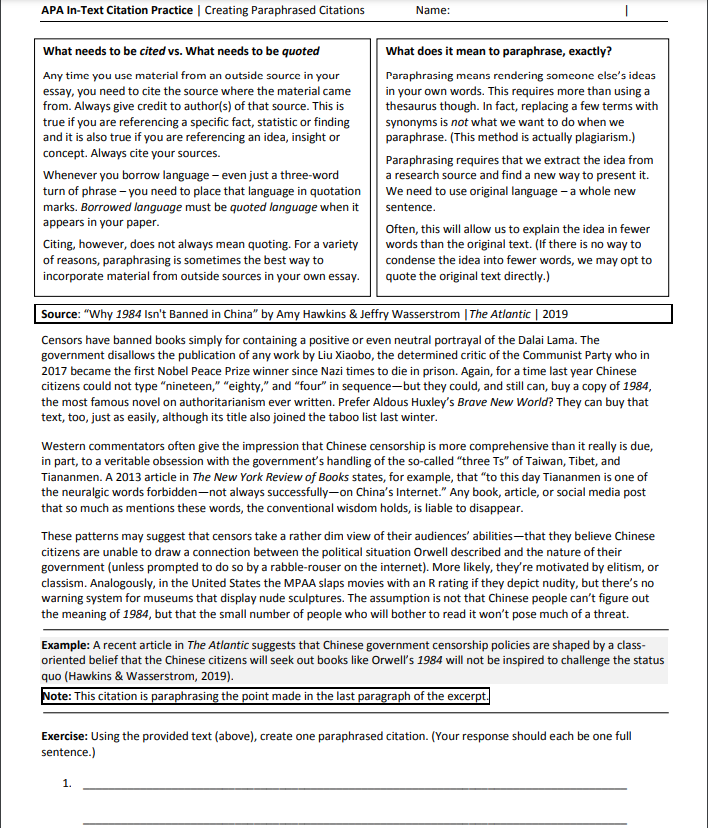 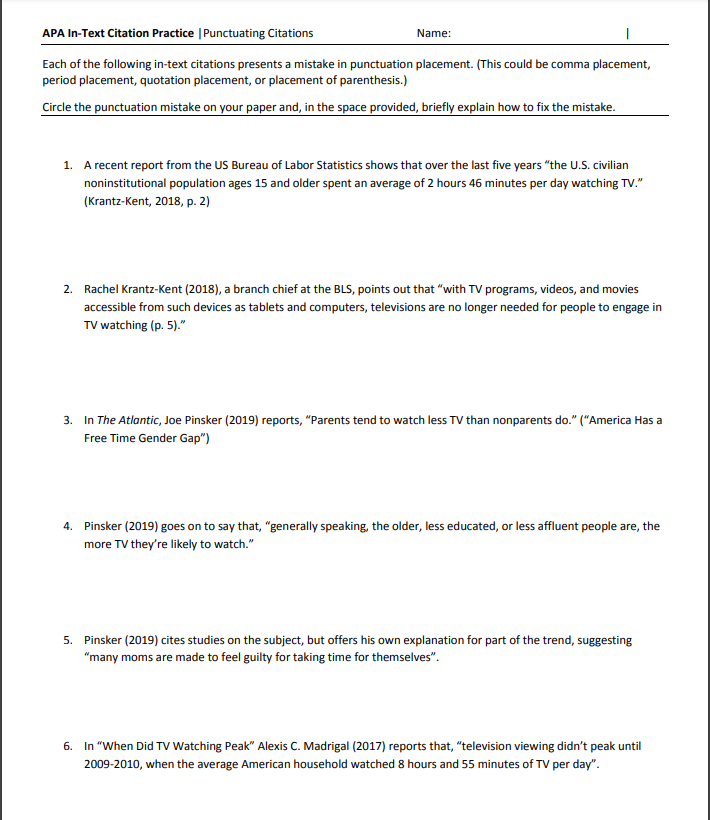 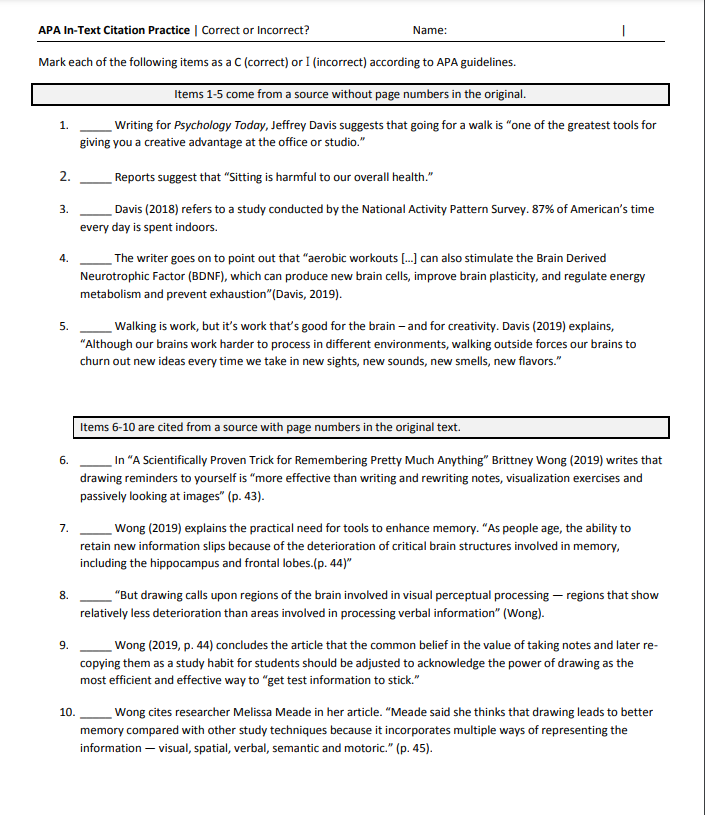 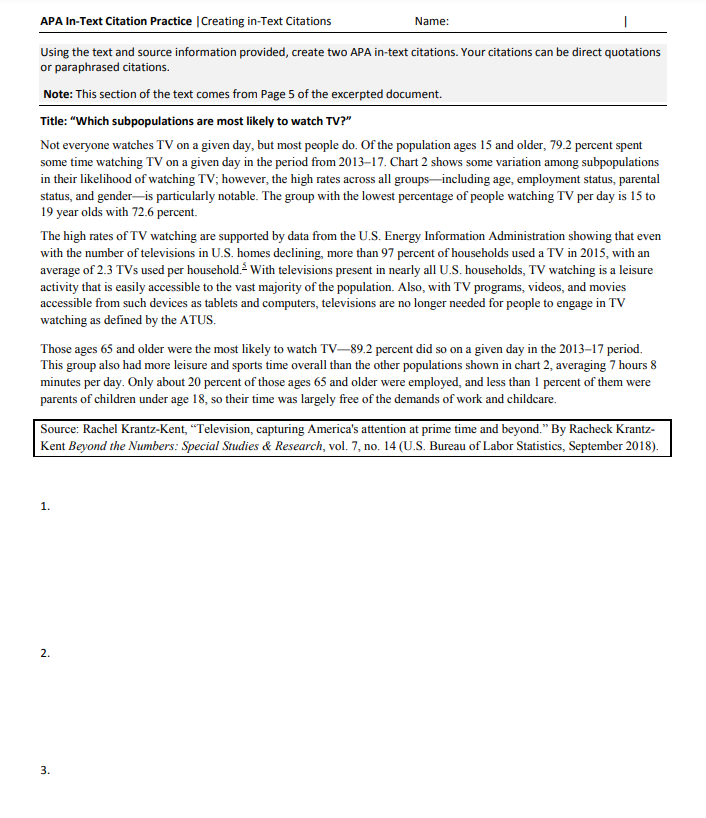 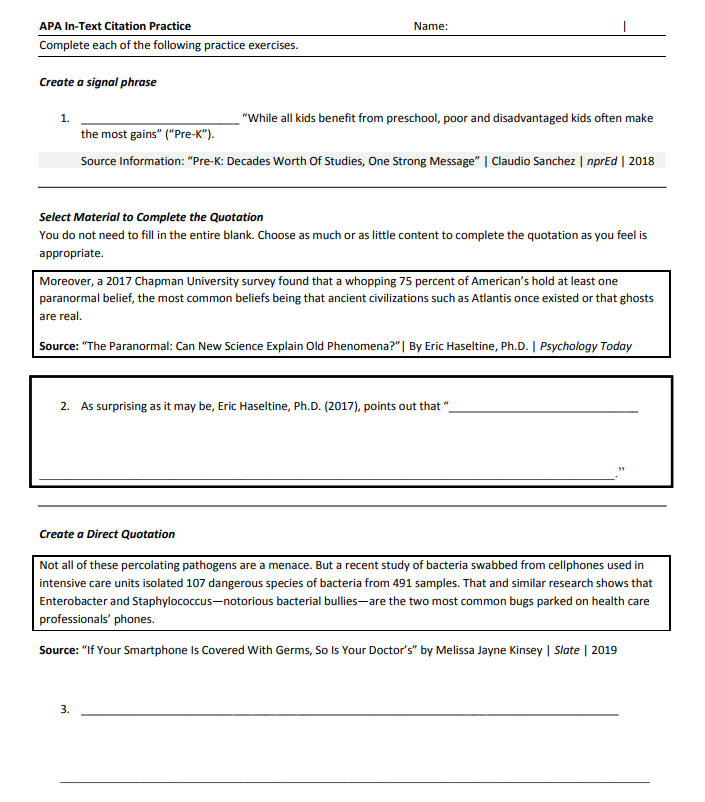 AdaptationBiologyConstantControl groupDataDependent variableDevelopmentEthicsExperimentExperimental groupGrowthHomeostasisHypothesisIndependent variableInference LawMetric systemObservationOrganismOrganizationPeer review ReproductionResponseScienceScientific methodSISpeciesStimulustheoryAbiotic factorAutotrophBiogeochemical cycleBiological communityBiomassBiomeBiosphereCarnivoreCommensalismDenitrificationDetritivoreEcologyEcosystemFood chainFood web HabitatHerbivoreHeterotrophMatter NutrientMutualismNicheNitrogen fixationOmnivoreParasitismPopulationPredationSymbiosisTrophic levelTerm: TEXTBOOK DEFINITION SENTENCE/PICTURE/EXAMPLE/FORMULA